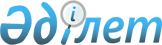 Об определении видов и порядка поощрений, а также размера денежного вознаграждения граждан, участвующих в обеспечении общественного порядка в Карагандинской областиПостановление акимата Карагандинской области от 22 января 2019 года № 04/02. Зарегистрировано Департаментом юстиции Карагандинской области 25 января 2019 года № 5166
      В соответствии со статьей 27 Закона Республики Казахстан от 23 января 2001 года "О местном государственном управлении и самоуправлении в Республике Казахстан", подпунктом 3) пункта 3 статьи 3 Закона Республики Казахстан от 9 июля 2004 года "Об участии граждан в обеспечении общественного порядка", акимат Карагандинской области ПОСТАНОВЛЯЕТ:
      1. Определить виды и порядок поощрений, а также размер денежного вознаграждения граждан, участвующих в обеспечении общественного порядка в Карагандинской области согласно приложению к настоящему постановлению.
      2. Государственному учреждению "Аппарат акима Карагандинской области" в установленном законодательством порядке обеспечить:
      1) государственную регистрацию настоящего постановления в Департаменте юстиции Карагандинской области;
      2) направление настоящего постановления на официальное опубликование в периодических печатных изданиях и Эталонном контрольном банке нормативных правовых актов Республики Казахстан.
      3. Контроль за исполнением данного постановления возложить на заместителя акима Карагандинской области Абишева Ж.А.
      4. Настоящее постановление вводится в действие по истечении десяти календарных дней после дня его первого официального опубликования. Виды и порядок поощрений, а также размер денежного вознаграждения граждан, участвующих в обеспечении общественного порядка в Карагандинской области 1. Виды поощрения
       1. Видами поощрения граждан, участвующих в обеспечении общественного порядка являются:
      1) объявление благодарности;
      2) награждение грамотой;
      3) выдача денежной премии. 2. Порядок поощрения
      2. Вопросы поощрения граждан, участвующих в обеспечении общественного порядка, по представлению органов внутренних дел рассматриваются комиссиями, создаваемыми акиматами городов и районов Карагандинской области.
      3. Предложения по поощрению денежным вознаграждением граждан, принимающих активное участие в обеспечении общественного порядка, на рассмотрение комиссии вносятся начальниками управлений и отделов полиции Департамента полиции Карагандинской области.
      4. Основанием для поощрения является решение, принимаемое комиссией, основанием для выплаты поощрения, является приказы начальников управлений и отделов полиции Департамента полиции Карагандинской области согласно решению, принятому комиссией. 3. Размер денежного вознаграждения
      5. Размер денежного вознаграждения устанавливается комиссией и не превышает, как правило, 10-кратного месячного расчетного показателя.
      6. Выплата денежного вознаграждения производиться за счет средств областного бюджета Департаментом полиции Карагандинской области.
					© 2012. РГП на ПХВ «Институт законодательства и правовой информации Республики Казахстан» Министерства юстиции Республики Казахстан
				
      Аким Карагандинской области

Е. Кошанов
Приложение
 к постановлению акимата
Карагандинской области
от "___" ______ 2019 года
№ ____